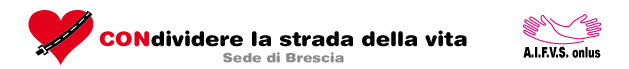 STATISTICHE MORTALITA’ STRADALE IN PROVINCIA DI BRESCIA NELL’ANNO 2017STATISTICHE MORTALITA’ STRADALE IN PROVINCIA DI BRESCIA NELL’ANNO 2017STATISTICHE MORTALITA’ STRADALE IN PROVINCIA DI BRESCIA NELL’ANNO 2017STATISTICHE MORTALITA’ STRADALE IN PROVINCIA DI BRESCIA NELL’ANNO 2017STATISTICHE MORTALITA’ STRADALE IN PROVINCIA DI BRESCIA NELL’ANNO 2017STATISTICHE MORTALITA’ STRADALE IN PROVINCIA DI BRESCIA NELL’ANNO 2017STATISTICHE MORTALITA’ STRADALE IN PROVINCIA DI BRESCIA NELL’ANNO 2017STATISTICHE MORTALITA’ STRADALE IN PROVINCIA DI BRESCIA NELL’ANNO 2017STATISTICHE MORTALITA’ STRADALE IN PROVINCIA DI BRESCIA NELL’ANNO 2017STATISTICHE MORTALITA’ STRADALE IN PROVINCIA DI BRESCIA NELL’ANNO 2017Suddivisione per MesiSuddivisione per MesiSuddivisione per MesiSuddivisione per GiorniSuddivisione per GiorniSuddivisione per GiorniSuddivisione EtàSuddivisione EtàmesedaadaaGennaio01/0131/018lunedì6013 1Febbraio01/0228/021martedì1114171Marzo01/0331/035mercoledì8183412Aprile01/0430/044giovedì11356429Maggio01/0531/056venerdì365E oltre17Giugno01/0630/066sabato10Luglio01/0731/075domenica11Agosto01/0831/085Settembre01/0930/095Ottobre01/1031/103Novembre01/1130/117Dicembre01/1231/125Suddivisione sessoSuddivisione sessoSuddivisione sessoSuddivisione OrariSuddivisione OraridaaUomini4121:316:3012Donne196:319:3099:3112:30412:3115:301115:3118:301518:3121:309Ora imprecisataOra imprecisata0Mezzi di trasportoMezzi di trasportoMezzo pesante1Di cui Conducente43Automobilista26Passeggero7Motociclista13Pedone 10Ciclomotorista3Ciclista6Pedone11Macchina Agricola0Autobus0TOTALE DECESSITOTALE DECESSITOTALE DECESSI60AGGIORNATO AAGGIORNATO AAGGIORNATO A08/01/2018Sede legale presso Roberto MerliSede legale presso Roberto MerliSede legale presso Roberto MerliSede legale presso Roberto MerliSede legale presso Roberto MerliSede legale presso Roberto MerliSede legale presso Roberto MerliSede legale presso Roberto MerliSede legale presso Roberto MerliSede legale presso Roberto Merlivia: XXV Aprile,12 – 25062 Concesio (BS) ; Tel./fax: 030/2180862 ; Tel.Mobile: 338/4221449via: XXV Aprile,12 – 25062 Concesio (BS) ; Tel./fax: 030/2180862 ; Tel.Mobile: 338/4221449via: XXV Aprile,12 – 25062 Concesio (BS) ; Tel./fax: 030/2180862 ; Tel.Mobile: 338/4221449via: XXV Aprile,12 – 25062 Concesio (BS) ; Tel./fax: 030/2180862 ; Tel.Mobile: 338/4221449via: XXV Aprile,12 – 25062 Concesio (BS) ; Tel./fax: 030/2180862 ; Tel.Mobile: 338/4221449via: XXV Aprile,12 – 25062 Concesio (BS) ; Tel./fax: 030/2180862 ; Tel.Mobile: 338/4221449via: XXV Aprile,12 – 25062 Concesio (BS) ; Tel./fax: 030/2180862 ; Tel.Mobile: 338/4221449via: XXV Aprile,12 – 25062 Concesio (BS) ; Tel./fax: 030/2180862 ; Tel.Mobile: 338/4221449via: XXV Aprile,12 – 25062 Concesio (BS) ; Tel./fax: 030/2180862 ; Tel.Mobile: 338/4221449via: XXV Aprile,12 – 25062 Concesio (BS) ; Tel./fax: 030/2180862 ; Tel.Mobile: 338/4221449e-mail: merliroberto@postaonline.net ; sito: www.vittimestradabrescia.orge-mail: merliroberto@postaonline.net ; sito: www.vittimestradabrescia.orge-mail: merliroberto@postaonline.net ; sito: www.vittimestradabrescia.orge-mail: merliroberto@postaonline.net ; sito: www.vittimestradabrescia.orge-mail: merliroberto@postaonline.net ; sito: www.vittimestradabrescia.orge-mail: merliroberto@postaonline.net ; sito: www.vittimestradabrescia.orge-mail: merliroberto@postaonline.net ; sito: www.vittimestradabrescia.orge-mail: merliroberto@postaonline.net ; sito: www.vittimestradabrescia.orge-mail: merliroberto@postaonline.net ; sito: www.vittimestradabrescia.orge-mail: merliroberto@postaonline.net ; sito: www.vittimestradabrescia.org